                                         Тема: «Дерево» (Рисование)Цель: учить рисовать дерево; правильно держать карандаш (кисть); развивать мелкую моторику рук; следить за осанкой во время работы.Основная часть у дерева-это ствол. Если рисуем красками верхняя часть у дерева тонкая её рисуем концом кисти. К низу дерево утолщается, поэтому рисуем кисточкой положа её плашмя. Рисуем и проговариваем: кисточку ведём прямо, а затем её положили.Когда рисуем карандашами: объясните ребёнку сверху ствол узкий, а к низу расширяется.От ствола дерева отходят ветки. Они отходят от основания ствола, значит они- основные. Сверху они короткие, а к низу удлиняются, и они изогнутые (важно напомнить это ребёнку так-как дети рисуют прямые ветки). На основных ветках, есть коротенькие веточки, они расположены с верху и снизу на основных ветках.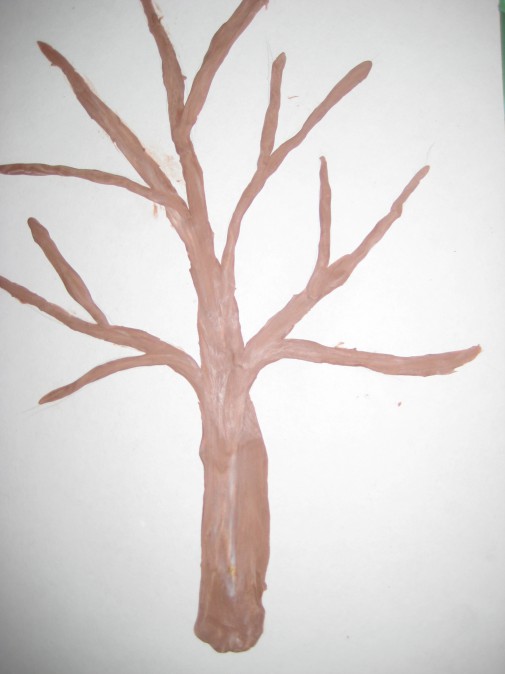 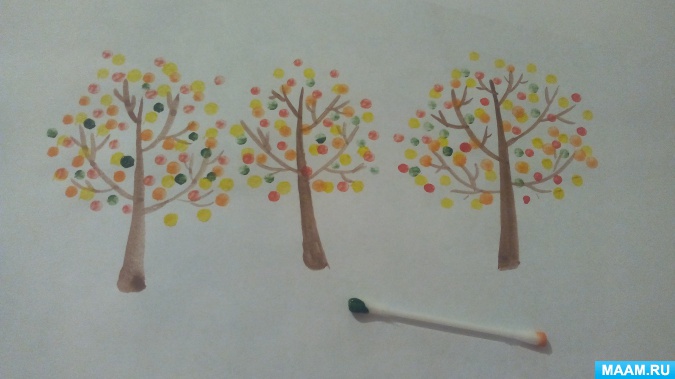 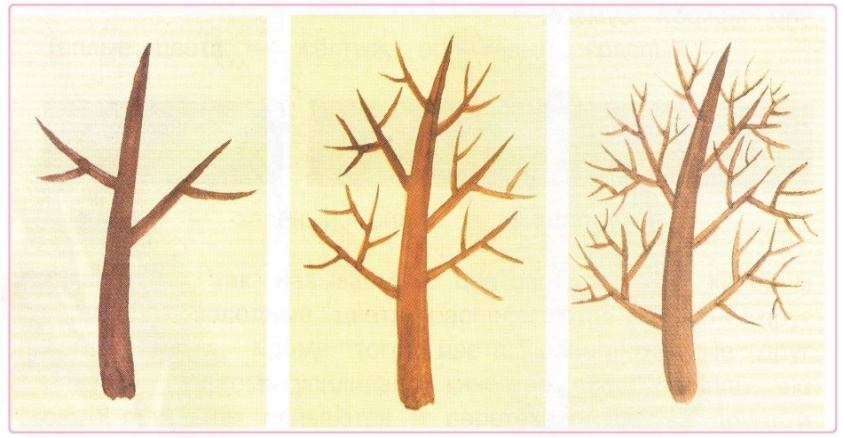 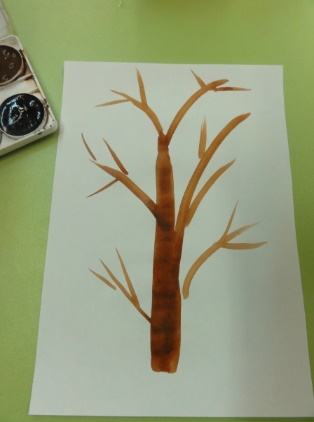 